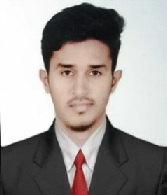 SANGAmail:sanga-393525@2freemail.com Visa Status: VisitVisaCareerObjectiveTo secure a position where I can efficiently contribute my skills and abilities to the growth of the organization and build my professional career.ProfessionalExperienceCubical HomeAutomation, IndiaDesignation: Electrical & Electronics EngineerMay 2015 - May 2019Duties&ResponsibilitiesInstallationslikeCCtvs,wirelesssensorsbasedonRFID,Bodymotionsensors,Automatedcurtains,Automatedgates,IPbasedcameras.ConfiguringtheAutomatedequipmentwiththeroutersothattheSystemcanbeoperatedthroughouttheworldCoordinated meetings between project members and clients to develop ideas, discussProgress and set goals.Workedwithvendorstocompleteprojectsaccordingtoscheduleandspecifications.Demonstratedabilitytosolvetechnicalproblemsandimplementinnovativesolutions.abilitytohandleautomationprojectsfromtheveryearlystageofconceptualdesigntofinali1nplementation.Plannedandexecutedtheprojectsonti1ne.Maintainedcon1pletedatabaseofallfiles,contactsandprojectmaterials.EducationalCredentialsMBAinHumanResourceandFinancefromJNTUA,Indiain2018.B.scinElectronics&Computerfron1RayalaseemaUniversity,Indiain2015.ProfessionalSkillsHardwareandnetworkingDatamanagementStaffdevelopn1entPowerfulnegotiatorProcessimplen1entationRisk1nanagementprocessesandanalysis